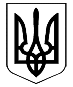 ВЕЛИКОДИМЕРСЬКА СЕЛИЩНА РАДАБРОВАРСЬКОГО РАЙОНУ КИЇВСЬКОЇ ОБЛАСТІР І Ш Е Н Н ЯПро затвердження Положення про порядок запобігання та врегулювання конфлікту інтересів в діяльності Великодимерської селищної ради в новій редакціїВідповідно до Розділу V Закону України  від 14 жовтня 2014 року «Про запобігання корупції», керуючись статтею 59-1  Закону України «Про місцеве самоврядування в Україні», селищна рада ВИРІШИЛА:1. Затвердити Положення про порядок Запобігання та врегулювання конфлікту           інтересів в діяльності Великодимерської селищної ради в новій редакції (додаток №1)2. Визначити таким, що втратило чинність, рішення Великодимерської селищної ради від 28.05.2015 року № 657 «Про затвердження Положення про порядок запобігання та врегулювання конфлікту інтересів в діяльності Великодимерської селищної ради».3. Контроль за виконанням даного рішення покласти на постійну комісію з питань регламенту, депутатської етики, законності, протидії та запобігання корупції.       Селищний голова                                                              А.Б.Бочкарьовсмт Велика Димерка08 лютого 2018 року№  79  V – VІІДодаток № 1до рішення селищної ради                                                                                                       № 79 V – VIIвід 08.02.2018 рокуПоложення про порядок запобігання та врегулювання конфлікту інтересів в діяльності Великодимерської селищної радиІ. Загальні положенняПоложення розроблене на підставі відповідних Законів України «Про запобігання корупції», «Про місцеве самоврядування в Україні», «Про службу в органах місцевого самоврядування», для використання в роботі посадовими особами місцевого самоврядування і визначає шляхи врегулювання конфлікту інтересів під час здійснення ними службових чи представницьких обов’язків та повноважень.Терміни, які вживаються в даному положенню:Потенційний конфлікт інтересів – наявність у особи приватного інтересу у сфері, в якій вона виконує свої службові чи представницькі повноваження, що може вплинути на об’єктивність чи неупередженість прийняття нею рішень, або на вчинення чи не вчинення дій під час виконання зазначених повноважень. Реальний конфлікт інтересів – суперечність між приватним інтересом особи та її службовими чи представницькими повноваженнями, що впливає на об’єктивність або неупередженість прийняття рішень, або на вчинення чи не вчинення дій під час виконання зазначених повноважень.Приватний інтерес – будь-яким майновий чи немайновий інтерес особи, у тому числі зумовлений особистими, сімейними, дружніми чи іншими позаслужбовими стосунками з фізичними чи юридичними особами, у тому числі ті, що виникають у зв’язку з членством або діяльністю в громадських, політичних, релігійних чи інших організаціях.Майновий інтерес -  інтерес щодо збереження або збільшення обсягу, якості нерухомого та рухомого майна особи чи близьких їй особі.Немайновий інтерес – інтерес, спрямований на задоволення особистих фізичних (біологічних), моральних, культурних, соціальних чи інших нематеріальних потреб.Близькі особи – особи, які спільно проживають, пов’язані спільним побутом і мають взаємні права та обов’язки із суб’єктом, на якого поширюється дія цього Порядку (крім осіб, взаємні права та обов’язки яких із суб’єктом не мають характеру сімейних), у тому числі особи, які спільно проживають, але не перебувають у шлюбі, а також – незалежно від зазначених умов–чоловік, дружина, батько, мати, вітчим, мачуха, син, дочка, пасинок, падчерка, рідний брат, рідна сестра, дід, баба, прадід, прабаба, внук, внучка, правнук, правнучка, зять, невістка, тесть, теща, свекор, свекруха, усиновлювач чи усиновлений, опікун чи піклувальник, особа, яка перебуває під опікою або піклуванням згаданого суб’єкта.Пряме підпорядкування – відносини прямої організаційної або правової залежності підлеглої особи від її керівника, в тому числі через вирішення (участь у вирішені) питань прийняття на роботу, звільнення з роботи, застосування заохочень, дисциплінарних стягнень, надання вказівок, доручень тощо, контролю за їх виконанням.Наявність будь-якого конфлікту інтересів не обов’язково призводить до фактів корупції, однак істотно підвищує ризик вчинення корупційних діянь та є по суті їх передумовою. Конфлікт інтересів може мати місце не лише тоді, коли зазначена суперечність вже фактично вплинула на об’єктивність або неупередженість прийняття рішень (вчинення або не вчинення дій), а і тоді, коли йдеться суперечність особистого інтересу близької особи посадової особи з її службовими повноваженнями. Приховування посадовою особою наявного приватного інтересу близької особи посадовою особою наявного приватного інтересу вже розцінюється як порушення службової дисципліни і потребує вжиття відповідних заходів щодо запобігання корупції.Суб’єктами, на яких поширюється дія даного Положення є:селищний голова;депутати селищної ради;секретар селищної ради;заступники селищного голови;члени виконавчого комітету;посадові особи виконавчого комітету Великодимерської селищної ради.ІІ. Запобігання та врегулювання конфлікту інтересівЗ метою запобігання конфлікту інтересів посадової особи місцевого самоврядування зобов’язані дотримуватися правил запобігання та врегулювання конфлікту інтересів, передбачених Законом України «Про запобігання корупції».На виконання цієї вимоги законодавства суб’єкти, на яких поширюється дія даного Положення зобов’язані:вживати заходів щодо недопущення виникнення реального або потенційного конфлікту інтересів;письмово, шляхом спрямування власноручної заяви, повідомляти не пізніше наступного робочого дня з моменту, коли посадова особа дізналася чи повинна була дізнатися про наявність у неї реального чи потенційного конфлікту інтересів, безпосереднього керівника, а у випадку перебування особи на посаді, яка не передбачає наявності у неї безпосереднього керівництва (міський голова), або у складі колегіального органу – відповідний колегіальний органи, під час виконання повноважень у якому виник конфлікт інтересів, або Національне агентство з питань запобігання корупції (далі – Національне агентство) чи інший визначений законом орган;не вчиняти дій та не приймати рішень в умовах реального конфлікту інтересів.вжити заходів щодо врегулювання реального чи потенційного конфлікту інтересів.Посадові особи місцевого самоврядування не можуть прямо чи опосередковано спонукати у будь-який спосіб підлеглих до прийняття рішень, вчинення дій чи бездіяльності всупереч закону на користь своїх приватних інтересів або приватних інтересів третіх осіб.Селищний голова, до повноважень якого належить звільнення/ініціювання звільнення з посади протягом двох робочих днів після отримання повідомлення про наявність у підлеглої його особі реального чи потенційного конфлікту інтересів приймає рішення щодо врегулювання конфлікту інтересів, про що повідомляє відповідну особу.Селищний голова, до повноважень якого належить звільнення/ініціювання звільнення з посади, якому стало відомо про конфлікт підлеглої йому особі, зобов’язаний вжити передбачений Законом України «Про запобігання корупції» заходи для запобігання та врегулювання конфлікту такої особи.У разі існування в особи сумнівів щодо наявності в неї конфлікту інтересів вона зобов’язана звернутися за роз’ясненнями до територіального органу Національного агентства. У разі якщо особа отримала підтвердження про відсутність конфлікту інтересів, вона діє відповідно до вимог, передбачених Законом України «Про запобігання корупції» та цього Порядку.Якщо особа отримала підтвердження про відсутність конфлікту інтересів, вона звільняється від відповідальності, якщо у діях, щодо яких вона зверталася за роз’ясненням, пізніше було виявлено конфлікт інтересів.Посадова особа, яка повідомила про конфлікт інтересів безпосереднього керівника і вважає, що вжиті заходи є достатніми, може особисто повідомити про це в письмовій формі відповідний уповноважений підрозділ.Якщо посадовій особі стало відомо про наявність конфлікту інтересів у інших осіб місцевого самоврядування, йому необхідно повідомити про це його безпосереднього керівника із зазначенням обставин, при яких вона дізналась про наявність конфлікту інтересів.ІІІ. Порядок повідомлень про можливість виникнення конфлікту інтересів та їх реєстрація.У разі виникнення реального чи потенційного конфлікту інтересів у посадової особи місцевого самоврядування, яка входить до складу колегіального органу (комітету, комісії, колегії тощо), вона не має права брати участь у прийняті рішення цим органом.Про конфлікт інтересів такої особи може заявити будь-який інший член відповідного колегіального органу або учасник засідання, якого безпосередньо стосується питання, що розглядається. Заява про конфлікт інтересів члена колегіального органу заноситься у протокол засідання колегіального органу.У разі неучасті посадової особи місцевого самоврядування, яка входить до складу колегіального органу, у прийняті рішення цим органом призведе до втрати правомочності цього органу, участь такої особи у прийняті рішень має здійснюватися під зовнішнім контролем. Рішення про здійснення зовнішнього контролю приймається відповідним колегіальним органом.Посадові особи місцевого самоврядування (окрім селищного голови) письмово, шляхом спрямування власноручної письмової заяви, повідомляють не пізніше наступного робочого дня з моменту, коли особа дізналась чи повинна була дізнатися про наявність у неї реального чи потенційного конфлікту інтересів, безпосереднього керівника. Письмові заяви адресовані на ім’я безпосереднього керівника подаються у день їх написання.IV. Заходи зовнішнього та самостійного врегулювання конфлікту інтересів.Зовнішнє врегулювання конфлікту інтересів здійснюється шляхом:усунення особи від виконання, вчинення дій, прийняття рішення чи участі в його прийняті в умовах реального чи потенційного конфлікту інтересів;застосування зовнішнього контролю за виконанням посадовою особою відповідного завдання вченням нею певних дій чи прийняття рішень;обмеження доступу посадової особи до певної інформації;перегляду обсягу службових повноважень особи;переведення особи на іншу посаду;звільнення особи. Усунення посадової особи місцевого самоврядування від виконання завдання, вчинення дій, прийняття рішень чи участі в його прийнятті в умовах реального чи потенційного конфлікту інтересів здійснюється за рішенням селищного голови у випадках, якщо конфлікт інтересів не має постійного характеру та за умови можливості залучення до прийняття такого рішення або вчинення відповідних дій інших працівників відповідного органу.Обмеження доступу посадової особи місцевого самоврядування до певної інформації здійснюється за рішенням селищного голови у випадку, якщо конфлікт інтересів пов’язаний з таким доступом та має постійний характер, а також за можливості продовження належного виконання особою повноважень на посаді за умови такого обмеження і можливості доручення роботою з відповідною інформацією іншому працівнику виконавчого органу селищної ради.Зовнішній контроль здійснюється в таких формах:перевірка результатів особою завдання, вчинення нею дій, перевірка змісту рішень чи проектів рішень, що приймаються або розробляються особою або відповідним колегіальним органом з питань, пов’язаних із предметом конфлікту інтересів;виконання особою завдання, вчинення нею дій, розгляд спар, підготовка та прийняття нею рішень у присутності працівника, визначеним селищним головою.У рішенні про здійснення зовнішнього контролю, уповноважений на проведення контролю працівник, а також обов’язки особи у зв’язку із застосуванням зовнішнього контролю за виконанням нею відповідного завдання, вчинення нею дій чи прийняття рішень.Посадова особа місцевого самоврядування, секретар або депутат селищної ради не пізніше наступного робочого дня прийняття рішення про застосування зовнішнього контролю ознайомлюється з таким рішенням.Переведення посадової особи місцевого самоврядування на іншу посаду у зв’язку з наявністю реального чи потенційного конфлікту інтересів здійснюється за рішенням селищного голови у разі, якщо конфлікт інтересів у її діяльності має постійний характер і не може бути врегульованим шляхом усунення такої особи від виконання завдання, вчинення дій, прийняття рішення чи участі в його прийнятті, обмеження її доступу до інформації, перегляду її повноважень та функцій, позбавлення приватного інтересу та за наявності вакантної посади, яка за своїми характеристиками відповідає особистими та професійними якостями особи.Переведення на іншу посаду може здійснюватися лише за згодою посадової особи місцевого самоврядування.Звільнення посадової особи місцевого самоврядування з займаної посади у зв’язку з наявністю конфлікту інтересів здійснюється у разі, якщо реальний чи потенційний конфлікт інтересів здійснюється у її діяльності має постійний характер  і не може бути врегульований в інший спосіб, в тому числі через відсутність її згоди на переведення або на позбавлення приватного інтересу.Самостійне врегулювання конфлікту інтересів:селищний голова, посадові особи місцевого самоврядування, депутати селищної ради, у яких наявний реальний чи потенційний конфлікт інтересів, можуть самостійно вжити заходів щодо його врегулювання шляхом позбавлення відповідного приватного інтересу з наданням підтверджуючих документів безпосередньому керівнику або керівнику органу, до повноважень якого належить звільнення/ініціювання звільнення з посади. Позбавлення приватного інтересу має включати будь-яку можливість його приховування.Запобігання конфлікту інтересів у зв’язку з наявністю в особи підприємства чи корпоративних прав:Для запобігання конфлікту інтересів у зв’язку з наявністю в особи підприємств чи корпоративних прав посадова особа селищної ради зобов’язана протягом 30 днів після призначення (обрання) на посаду  передати в управління іншій особі належній їй підприємства та корпоративні права у порядку, встановленому законом.    У такому випадку посадовим особам забороняється передавати в управління належні їм підприємства та корпоративні права на користь членів своєї сім’ї.V. Порядок врегулювання конфлікту інтересів, у разі його виникнення, в діяльності селищного голови, депутатів ради, членів виконавчого комітету Великодимерської селищної ради1. Врегулювання конфлікту інтересів відповідно до Закону України «Про запобігання корупції»: селищний голова, секретар, депутат ради бере участь у розгляді, підготовці та прийнятті рішень відповідною радою за умови самостійного публічного оголошення про це під час засідання ради, на якому розглядається відповідне питання.2. Здійснення контролю за дотриманням цих вимог, наданням зазначеним у ній особам консультацій та роз’яснень щодо запобігання та врегулювання конфлікту інтересів, поводження з майном, що може бути неправомірною вигодою та подарунками, покладається на постійну депутатську комісію селищної ради з питань регламенту, депутатської етики, законності та правопорядку.3. У разі існування в селищного голови, секретаря, депутата ради сумнівів щодо наявності в неї конфлікту інтересів вона зобов’язана письмово звернутися за роз’ясненням до постійної депутатської комісії селищної ради з питань регламенту, депутатської етики, законності та правопорядку. У разі якщо особа не отримала підтвердження про відсутність конфлікту інтересів, вона діє відповідно п. 4 Розділу V Положення. Якщо посадова особа не отримала письмове підтвердження про відсутність конфлікту інтересів, вона звільняється від відповідальності, якщо у діях, щодо яких вона зверталася за роз’ясненням, пізніше було виявлено конфлікт інтересів.4. Правила врегулювання конфлікту інтересів в діяльності селищного голови, секретаря селищної ради, депутата селищної ради, визначаються законами, які регулюють статус відповідних осіб та засади організації відповідних органів. В разі винесення на розгляд сесії селищної ради питання, яке викликає/може викликати у селищного голови, секретаря селищної ради, депутата селищної ради наявність приватного інтересу у сфері, в якій вони виконують свої службові чи представницькі повноваження, що може вплинути на об’єктивність чи неупередженість прийняття ним рішень, або на вчинення чи не вчинення дій під час виконання зазначених повноважень (потенційний конфлікт інтересів) чи суперечність між їх приватними інтересами та їх службовими чи представницькими повноваженнями, що впливає на об’єктивність або неупередженість прийняття рішень, або на вчинення чи не вчинення дій під час виконання зазначених повноважень (реальний конфлікт інтересів), вони зобов’язані повідомити про ймовірність виникнення в них потенційного чи реального конфлікту інтересів. Селищний голова, секретар селищної ради, депутат селищної ради самостійно публічно оголошує або надає повідомлення в письмовому вигляді про це під час засідання ради на якому розглядається відповідне питання, також ним оголошується  відмова від участі у голосуванні з даного питання, про що секретарем сесії заноситься в протокол засідання: «не голосували» - кількість чоловік і прізвища. Оголошення має слідуючий зміст: Відповідно ст.. 59-1 Закону України «Про місцеве самоврядування в Україні», ст.. 35 Закону України «Про запобігання корупції» повідомляю, що при розгляді питання «_______________________» виникає конфлікт інтересів. Врегулювання конфлікту будуть здійснювати шляхом неучасті у голосуванні. Про конфлікт інтересів такої особи може заявити будь-який інший член відповідного колегіального органу або учасник засідання, якого безпосередньо стосується питання, що розглядаються. Заява про конфлікт інтересів члена колегіального органу заноситься в протокол засідання колегіального органу. У разі виникнення реального чи потенційного  конфлікту інтересів селищного голови, секретаря селищної ради, депутата селищної ради, прирівняної до неї особи, яка входить до складу колегіального органу (комітету, комісії, колегії тощо), вона не має права брати участь у прийнятті рішення цим органом. У разі якщо неучасть селищного голови, секретаря селищної ради, депутата селищної ради, у прийнятті рішень призведе до втрати правомочності цього органу, участь такої особи у прийнятті рішень має здійснюватися під зовнішнім контролем. Рішення про здійснення зовнішнього контролю приймається селищною радою. Пропозиції щодо форми та способу здійснення зовнішнього контролю надаються постійною депутатської комісією селищної ради з питань регламенту, депутатської етики, законності та правопорядку. Неоголошення про наявний конфлікт інтересів перед голосуванням при прийнятті рішення ради є підставою для зупинення селищним головою зазначеного рішення селищної ради. У разі наявності реального чи потенційного конфлікту інтересів у селищного голови, секретаря селищної ради, депутата селищної ради під час розгляду проекту рішення на пленарному засіданні Великодимерської селищної ради, селищний голова, депутат чи секретар перед тим, як головуючий поставить на голосування проект рішення, в якому міститься особистий інтерес, зобов’язаний попередити присутніх на засіданні депутатів про наявність конфлікту інтересів. Депутат або секретар ради зобов’язаний відмовитись від участі у голосуванні.У випадку внесення на розгляд сесії селищної ради питання на пленарному засіданні, депутат, який вбачає в даному рішенні чи пункті рішення присутність особистого інтерес, зобов’язаний попередити про це всіх присутніх на засіданні сесії та не приймати участі у голосуванні по даному питанню.Дана заява обов’язково вноситься до протоколу засідання сесії селищної ради. При розгляді проектів рішень у постійних комісіях селищної ради депутат утримується від участі у голосуванні при розгляді проекту рішення ради, в якому міститься його особистий інтерес, про що робиться запис у висновку з даного питання.Під час розгляду проекту рішення на засіданні виконавчого комітету Великодимерської селищної ради перед тим, як голосуючий на такому засіданні поставить на голосування проект рішення, в якому міститься особистий інтерес члена виконавчого комітету чи селищний голова зобов’язаний попередити присутніх на засіданні про наявність у нього конфлікту інтересів. Член виконавчого комітету зобов’язаний відмовитись від участі у голосуванні. У разі якщо неучасть селищного голови, секретаря чи депутатів селищної ради у прийнятті рішень цим органом призведе до втрати правомочності цього органу, участь такої особи такої особи має здійснюватися під зовнішнім контролем. Рішення про здійснення зовнішнього контролю приймається постійною депутатською комісією селищної ради з питань регламенту, депутатської етики, законності та правопорядку.10. Контроль за дотриманням селищним головою, секретарем селищної ради, депутатами селищної ради вимого цього Положення здійснюється постійною депутатською комісією селищної ради з питань регламенту, депутатської етики, законності, протидії та запобігання корупції.Секретар селищної ради	               			А.М.Сидоренко 